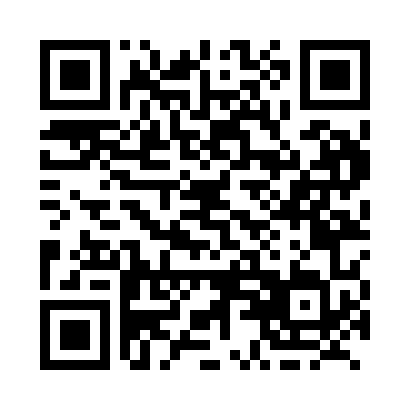 Prayer times for Winkler, Manitoba, CanadaMon 1 Jul 2024 - Wed 31 Jul 2024High Latitude Method: Angle Based RulePrayer Calculation Method: Islamic Society of North AmericaAsar Calculation Method: HanafiPrayer times provided by https://www.salahtimes.comDateDayFajrSunriseDhuhrAsrMaghribIsha1Mon3:335:311:367:079:4011:382Tue3:345:321:367:079:4011:383Wed3:345:331:367:069:3911:384Thu3:355:331:367:069:3911:385Fri3:355:341:377:069:3811:376Sat3:365:351:377:069:3811:377Sun3:365:361:377:069:3711:378Mon3:375:371:377:059:3711:379Tue3:375:381:377:059:3611:3710Wed3:385:391:377:059:3511:3611Thu3:385:401:377:059:3511:3612Fri3:395:411:387:049:3411:3613Sat3:405:421:387:049:3311:3514Sun3:405:431:387:039:3211:3515Mon3:415:441:387:039:3111:3516Tue3:415:451:387:029:3011:3417Wed3:425:461:387:029:2911:3418Thu3:425:471:387:019:2811:3319Fri3:435:481:387:019:2711:3320Sat3:445:491:387:009:2611:3221Sun3:455:511:387:009:2511:3022Mon3:475:521:386:599:2411:2823Tue3:505:531:386:589:2311:2624Wed3:525:541:386:589:2211:2425Thu3:545:561:386:579:2011:2126Fri3:565:571:386:569:1911:1927Sat3:595:581:386:559:1811:1728Sun4:016:001:386:549:1611:1429Mon4:036:011:386:549:1511:1230Tue4:066:021:386:539:1311:1031Wed4:086:041:386:529:1211:07